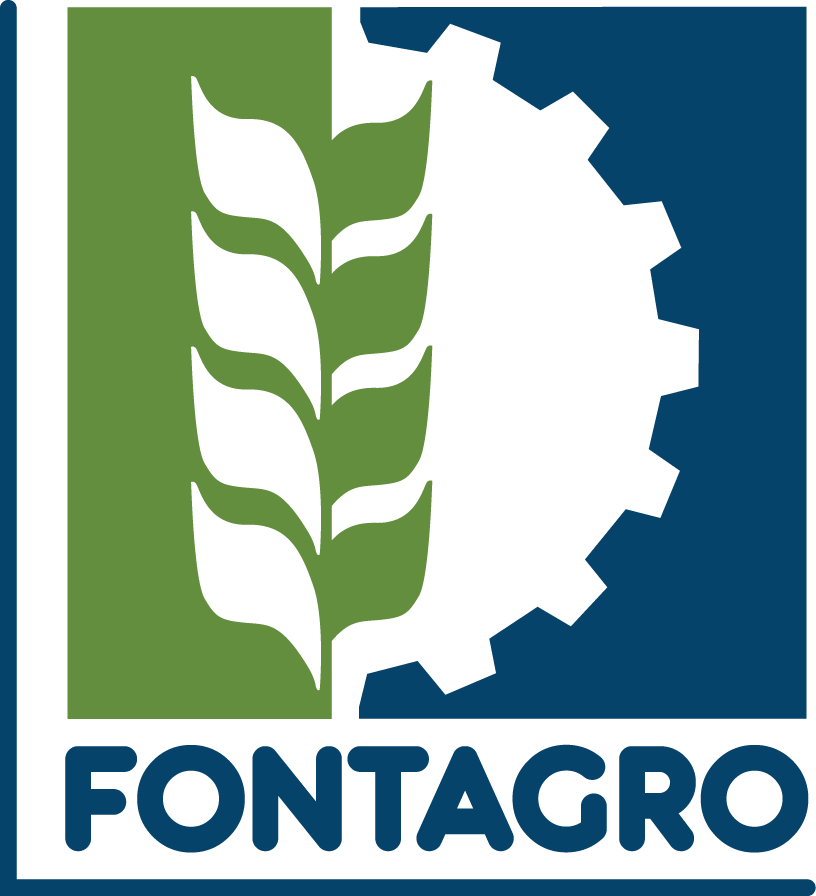 Modelo para la Aplicación de Perfiles para las Convocatorias de FONTAGRONotas preliminares 1. Los perfiles deben ser presentados electrónicamente a través del Sistema digital de Remisión de Perfiles: https://www.fontagro.org/new/iniciativas/registro y enviados dentro del plazo máximo establecido en cada convocatoria. 2. Acá puede encontrar un instructivo para hacer la carga online del perfil: https://www.fontagro.org/wp-content/uploads/2020/01/Instructivo-Carga-de-perfil-2020.pdf3. Este documento contiene los campos que se deberán completar en el Registro de perfiles online, para trabajarlos antes de cargar la información online.  4. Los caracteres disponibles para agregar el contenido de cada sección esta predeterminado y no puede excederse. 5. Los plazos están detallados en los Términos de Referencia respectivos. 6. No se aceptarán perfiles enviados por otros medios y formatos, ni después de la fecha y hora de cierre indicada. 7. Se tendrán en consideración únicamente los perfiles que estén cargados en su totalidad. 8. Para cada convocatoria, sugerimos revisar con atención los siguientes documentos básicos: los Términos de Referencia de la convocatoria, el Manual de Operaciones (MOP) y el Plan de Mediano Plazo (PMP). 9. Para consultas sobre el formulario de perfiles y/o procedimientos, por favor enviarlas solo por correo electrónico a fontagro@iadb.org.Campos del perfilTituloEscribe en forma concisa. Puedes mencionar la región donde se implementará el proyecto (Máx. 250 caracteres).Titulo cortoEste título será el que se mostrará al público general no especializado. Debe ser sencillo y atractivo (Máx. 60 caracteres).ODS¿Con qué ODS relacionas tu proyecto? Escribe los números. Línea estratégica:  Selecciona una opción: Cadena de valorCambio climático Innovación Intensificación sostenibleTipo de innovaciónSelecciona una opción:Institucional Organizacional Tecnológica Las tres anterioresTipo de investigacion Selecciona una opción:Adaptativa Aplicada Básica EstratégicaSolución tecnológicaSelecciona una opción:Cadena de valor Estudio de competitividad Fortalecimiento de capacidades Genética básica Gestión del conocimiento Manejo de Postcosecha Manejo integrado de plagas  Método diagnóstico Prácticas agronómicas Prácticas de comercialización Resistencia a plagas y enfermedades Sistema de información Temas Seleccione las opciones que se ajusten a su perfil (puede ser más de una):AgriculturaAgricultura climáticamente inteligenteAgricultura familiarAgroindustriaAgroturismoBioeconomíaBioinsumosDesarrollo territorialEmisiones de gasesEvaluación de resultados e impactoExtensión ruralFortalecimiento de capacidadesMejoramiento GenéticoPlagas / EnfermedadesPobrezaPolíticasPost-cosechaSemillasSistemas agropecuariosSistemas productivosSector productivoIndique los sectores y subsectores de su perfil (puede ser más de una):Alimentos y MercadosAlimentos biofortificadosAlimentos saludablesComercialización y mercadosCultivosAguacate/PaltaAlgodónArrozBanano / PlátanoBayasCacaoCaféCamoteCaña de azúcarCauchoCebadaCítricosFrijolFrutales amazónicosFrutales andinosFrutales caducifoliosFrutales tropicalesGranos andinosHierbas aromáticas o medicinalesMaízMangoPalma de aceitePalma de cocoPapaPapayaPiñaQuinoaRaíces y tubérculos andinosSorgoSoya / SojaTrigoUvasYuca / MandiocaOtrosForestería AgroforesteríaSilviculturaSilvopastorilGanadería:ApiculturaAvesBovinosEspecies menoresPastos y ForrajesPorcinosPesca / Acuicultura:Maricultura PisciculturaRecursos NaturalesAguaBiodiversidadBosqueRecursos GenéticosSueloPlataformaPlataformaOrganismo ejecutorEscribe el nombre de la institución pública o privada que participa de la plataforma y es responsable de la ejecución técnica, administrativa y financiera ante el BID, administrador de FONTAGRO, y la STA de FONTAGRO. Debe pertenecer a alguno de los países miembros de FONTAGRO.Nombre y apellidoCargoTeléfonoEmailPaísOrganismo Co- ejecutorEscribe el nombre de la o las instituciones públicas o privadas que participan de la plataforma en calidad de co-responsable de la ejecución, tanto técnica como financiera. Deben pertenecer a países miembros de FONTAGRO.Nombre y apellidoCargoTeléfonoEmailPaísOrganismo AsociadoEscribe el nombre de otras instituciones públicas o privadas nacionales, regionales y/o internacionales que participen de la plataforma. Pueden pertenecen o no a los países miembros de FONTAGRO (pero sí del BID); y deben poseer mandato y experiencia en la ejecución de proyectos de investigación e innovación agropecuaria.Nombre y apellidoCargoTeléfonoEmailPaísMontos y PlazosMontos y PlazosMontoIndicar el monto que la plataforma solicitará, en US$ (dólares de los Estados Unidos),  teniendo en cuenta el máximo permitido.ContrapartidaEl monto mínimo de contrapartida deberá ser como mínimo una vez el monto aportado por FONTAGRO y podrá ser en efectivo o en especie, o en una combinación de ambos.Monto totalEl sistema hace la suma soloPlazoIndicar el período máximo de ejecución del proyecto. El máximo se establece en los Términos de Referencia de la convocatoria.Argumentación Argumentación CongruenciaEl perfil debe ser original en su enfoque y contemplar actividades de acuerdo con lo estipulado en los términos de referencia de la convocatoria. En todos los casos, el proyecto debe ser congruente al Plan de Mediano Plazo vigente.RegionalidadExplicar su carácter regional. Debe incluir países miembros de Cono Sur, Región Andina y/o Centro América y el Caribe; y las actividades propuestas se deberán llevar a cabo en al menos dos países miembros de FONTAGRO.Capacidad técnica de la plataformaIndicar quienes son los profesionales responsables de la ejecución de las actividades (líderes técnicos) en cada país e institución, su experiencia en el tema (maestría y PhDs), responsabilidades específicas, tiempo estimado de dedicación al proyecto, y como se complementan entre los miembros de la plataforma.Articulacion de la plataformaDetallar como las instituciones participantes del proyecto se complementan en sus roles, responsabilidades y tiempos de dedicación para alcanzar los objetivos propuestos.Si la fortaleza de la plataforma es mayor, genera mayor puntaje. Impacto / beneficiariosImpacto / beneficiariosImpacto PotencialDescribir el/los indicadores de resultado e impacto más importante a nivel de productividad, diversificación anual de cultivos, disminución del riesgo productivo y económico, aumento del ingreso, etc.; el ámbito geográfico de aplicación de los resultados, la contribución a la generación de innovaciones, generación de empleos, replicabilidad, menor contaminación ambiental, mayor acceso a alimentos inocuos, mejor nutrición, mayor participación de mujeres y jóvenes, mayor contribución a la formación de los recursos humanos, etc. (Máx. 800 caracteres).Beneficiarios Identificación y número de los beneficiarios directos e indirectos, y los beneficios a percibir. La innovación debe involucrar directamente a pequeños agricultores como beneficiarios. (Máx. 750 caracteres). Calidad TecnicaCalidad TecnicaAntecedentes y justificación Describir los antecedentes que justifican el financiamiento de este el perfil. Escribir en forma clara y concisa. Incluir el estado del arte del tema planteado, descripción del problema y referencias reconocidas sobre actividades para resolverlo.  Por favor, utilice referencias bibliográficas científicas y estadísticas de bases de datos internacionales. Las referencias bibliográficas deben citarse entre paréntesis. (Máx. 4000 caracteres)Fin del proyecto Indicar en forma clara y concreta cómo la propuesta contribuirá a solucionar el problema principal y su congruencia con el objetivo de la convocatoria o iniciativa (Máx. 800 caracteres).Propósito Indicar en forma cualitativa y cuantitativa cuales son los logros e impactos directos esperados como resultado de la ejecución del proyecto (Máx. 800 caracteres).Marco LógicoDescribir el Marco Lógico: Identificación y descripción del problema, especificación de objetivos para resolver el problema planteado, factibilidad de implementar la metodología y las actividades propuestas para alcanzar el objetivo, considerando la estrategia de trabajo que se propone.  Luego, enumerar los componentes de la propuesta que son esenciales para lograr el propósito. Se recomienda un total cuatro a cinco componentes como máximo. Recuerde que los componentes y sus actividades deben ser realizables en el plazo máximo del proyecto.COMPONENTESCOMPONENTESTitulo Ejemplo: Componente 1. Incremento de la productividad en Nicaragua Actividades y metodologíasEjemplo: Actividad 1.1. Validación de tecnologías en XX cultivo/s y Transferencia a través de grupos piloto (escalamiento en productores modelo)Actividad 1.2. Análisis económico (y demás) y de adopción (esto es para que sirva como policy brief). Esto incluye como se mejoro la diversificación productiva y el ingreso a los productores, etcProductos Ejemplo: Producto 1. Publicación con los resultados de la validación y el escalamientoProducto 2. Publicación con recomendación de política (Policy brief) Resultados esperadosTitulo Ejemplo: Componente 2. Incremento de la productividad en Costa RicaActividades y metodologíasProductos Resultados esperadosTitulo Ejemplo: Componente 3. Incremento de la productividad en HondurasActividades y metodologíasProductos Resultados esperadosTitulo Ejemplo: Componente 4. Incremento de la productividad en Panamá Actividades y metodologíasProductos Resultados esperadosTitulo Ejemplo: Componente 5. Incremento de la productividad en República Dominicana Actividades y metodologíasProductos Resultados esperadosCapacidad Tecnica Capacidad Tecnica Capacidades individualesEvidencia de las capacidades individuales y experiencia de los miembros de la plataforma en el tema.Indicar quienes son los profesionales responsables de la ejecución de las actividades en cada país e institución, su experiencia en el tema, responsabilidades específicas, tiempo estimado de dedicación al proyecto, y como se complementan entre los miembros de la plataforma.Evidencia de articulacion Evidencia de articulación, grado de complementariedad técnica, y mecanismo de gobernanza entre los participantes de la plataforma (roles y responsabilidades).Sostenibilidad de la iniciativaIndicar los mecanismos que permiten la sostenibilidad de la iniciativa luego de finalizado el apoyo de FONTAGRO.Información adicional  Información adicional  Evidencia científica validadaEvidencia de potencial de mercado Estrategia de escalamiento La innovación debe tener potencial para ser utilizada en otras regiones del mundo.Estrategia de escalamiento y propiedad intelectual Procedimientos relacionados a la Gestión de Derechos de Propiedad Intelectual Posibles riesgos Alineamiento al PMP de FONTAGRO 